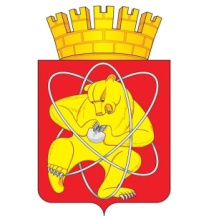 Городской округ «Закрытое административно – территориальное образование  Железногорск Красноярского края»АДМИНИСТРАЦИЯ ЗАТО г. ЖЕЛЕЗНОГОРСКПОСТАНОВЛЕНИЕ     04.03.2022                                                                                                                                         № 409г. ЖелезногорскОб утверждении формы проверочного листа (списка контрольных вопросов), применяемого при осуществлении муниципального жилищного контроля на территории ЗАТО Железногорск в отношении юридических лиц и индивидуальных предпринимателейВ соответствии с Федеральным законом от 06.10.2003 № 131-ФЗ «Об общих принципах организации местного самоуправления в Российской Федерации», Федеральным законом от 31.07.2020 № 248-ФЗ «О государственном контроле (надзоре) и муниципальном контроле в Российской Федерации», Постановлением Правительства РФ от 27.10.2021 № 1844 «Об утверждении требований к разработке, содержанию, общественному обсуждению проектов форм проверочных листов, утверждению, применению, актуализации форм проверочных листов, а также случаев обязательного применения проверочных листов», решением Совета депутатов ЗАТО г. Железногорск от 28.09.2021 № 11-114Р «Об утверждении Положения о муниципальном жилищном контроле на территории ЗАТО Железногорск», руководствуясь Уставом ЗАТО Железногорск,ПОСТАНОВЛЯЮ:1. Утвердить форму проверочного листа (списка контрольных вопросов), применяемого при осуществлении муниципального жилищного контроля на территории ЗАТО Железногорск в отношении юридических лиц и индивидуальных предпринимателей согласно приложению к настоящему постановлению.2. Должностным лицам, осуществляющим муниципальный жилищный контроль на территории ЗАТО Железногорск, при проведении контрольных мероприятий прикладывать проверочный лист (список контрольных вопросов) к акту проверки соблюдения жилищного законодательства.3. До 31 декабря 2023 года при проведении контрольных мероприятий проверочные листы заполняются на бумажном носителе.4. Отделу общественных связей Администрации ЗАТО г. Железногорск (И.С. Архипова) разместить настоящее постановление на официальном сайте городского округа «Закрытое административно-территориальное образование Железногорск Красноярского края» в информационно-телекоммуникационной сети «Интернет».5. Управлению внутреннего контроля Администрации ЗАТО г. Железногорск (Е.Н. Панченко) довести настоящее постановление до всеобщего сведения через газету «Город и горожане».6. Контроль над выполнением настоящего постановления возложить на первого заместителя Главы ЗАТО г. Железногорск по жилищно-коммунальному хозяйству А.А. Сергейкина.7. Настоящее постановление вступает в силу после официального опубликования.Глава ЗАТО г. Железногорск                                                                И.Г. КуксинПроверочный лист, 
применяемый при осуществлении муниципального жилищного контроля на территории ЗАТО ЖелезногорскНаименование вида контроля, включенного в единый реестр видов федерального государственного контроля (надзора), регионального государственного контроля (надзора), муниципального контроля: муниципальный жилищный контроль.Наименование контрольного органа: Администрация ЗАТО г. Железногорск.Реквизиты нормативного правового акта об утверждении формы проверочного листа: постановление Администрации ЗАТО г. Железногорск от __________ № _____ «Об утверждении формы проверочного листа, применяемого при осуществлении муниципального жилищного контроля на территории ЗАТО Железногорск».Вид контрольного мероприятия: _______________________________________________ Дата заполнения проверочного листа: __________________________________________Объект контроля, в отношении которого проводится контрольное мероприятие (местоположение, кадастровый номер (при наличии): _____________________________________Сведения о контролируемом лице:фамилия, имя и отчество (при наличии) гражданина или индивидуального предпринимателя либо наименование юридического лица: _________________________________идентификационный номер налогоплательщика и (или) основной государственный регистрационный номер индивидуального предпринимателя или юридического лица: ____________________________________________________________________________________________адрес регистрации гражданина или индивидуального предпринимателя либо адрес юридического лица (его филиалов, представительств, обособленных структурных подразделений): _____________________________________________________________________Место (места) проведения контрольного мероприятия
с заполнением проверочного листа: ____________________________________________________Реквизиты решения контрольного органа о проведении контрольного мероприятия, подписанного уполномоченным должностным лицом контрольного органа: распоряжение Администрации ЗАТО г. Железногорск от ________________ № __________, подписанное должностным лицом (должность, фамилия и инициалы) ___________________________________________________________________________________Учетный номер контрольного мероприятия: ___________________________________Должность, фамилия и инициалы должностного лица (должностных лиц) контрольного органа, проводящего(их) контрольное мероприятие и заполняющего(их) проверочный лист: __________________________________________________________________Список контрольных вопросов, отражающих содержание обязательных требований, ответы на которые свидетельствуют о соблюдении или несоблюдении контролируемым лицом обязательных требований:"__" ______________ 20__ г.    (дата заполнения    проверочного листа)_____________________________               _________                          __________________________(должность лица, заполнившего                    (подпись)                        (фамилия, имя, отчество    проверочный лист)                                                                              (при наличии)   лица, заполнившего                                                                                                                                                проверочный лист)Приложение к постановлению АдминистрацииЗАТО г. Железногорскот 04.03.2022  № 409QR-код, предусмотренный постановлением Правительства Российской Федерации от 16.04.2021 № 604 «Об утверждении Правил формирования и ведения единого реестра контрольных (надзорных) мероприятий и о внесении изменения в постановление Правительства Российской Федерации от 28 апреля 2015 г. № 415»№ п/пВопрос, отражающий содержание обязательных требованийСоотнесенные со списком контрольных вопросов реквизиты нормативных правовых актов с указанием структурных единиц этих актовОтветы на вопросыОтветы на вопросыОтветы на вопросыОтветы на вопросы№ п/пВопрос, отражающий содержание обязательных требованийСоотнесенные со списком контрольных вопросов реквизиты нормативных правовых актов с указанием структурных единиц этих актовданетнеприменимопримечание1Соблюдаются ли требования по содержанию фундамента подвалов?- пункт 4.1.3 Постановления Госстроя РФ от 27.09.2003 № 170 "Об утверждении Правил и норм технической эксплуатации жилищного фонда" (далее - Правила № 170)2Соблюдаются ли требования по содержанию подвальных помещений?пункт 3.4.1-3.4.4; 4.1.15 Правил № 1703Соблюдаются ли требования по содержанию стен многоквартирных домов?пункт 4.2.1.1-4.2.2.4 Правил № 1704Соблюдаются ли требования по содержанию фасадов многоквартирных домов?пункт 4.2.3-4.2.3.17 Правил № 1705Соблюдаются ли обязательные требования по содержанию перекрытий многоквартирных домов?пункт 4.3.1-4.3.7 Правил № 1706Соблюдаются ли обязательные требования по техническому обслуживанию крыш и водоотводящих устройств?пункт 4.6.1.1-4.6.4.10 Правил № 1707Соблюдаются ли обязательные требования по содержанию лестниц многоквартирного дома?пункт 4.8.1-4.8.13 Правил № 1708Соблюдаются ли обязательные требования по содержанию лестничных клеток многоквартирного дома?Пункт 3.2.2-3.2.18 Правил № 1709Соблюдаются ли обязательные требования по содержанию систем отопления многоквартирного дома?пункт 5.1.1-5.1.3 Правил № 17010Соблюдаются ли обязательные требования по содержанию систем водоснабжения и канализации многоквартирного дома?пункт 5.8.1-5.8.4; 5.8.6 Правил № 17011Соблюдаются ли обязательные требования по подготовке жилого фонда к сезонной эксплуатации?пункт 2.6.2 Правил № 17012Соблюдаются ли правила уборки придомовой территории?пункт 3.6.1-3.6.9 Правил № 17013Соблюдаются ли правила уборки придомовой территории в летний период?пункт 3.6.10-3.6.13 Правил № 17014Соблюдаются ли правила уборки придомовой территории в зимний период?пункт 3.6.14-3.6.27 Правил № 170